Promises of Hope(suitable for 4th-6th class)There are many Bible stories that have a theme of hope and lots of them are in the Follow Me books. This week’s lessons will include some stories you know already but will help us think about hope.Did you watch the space ship launch from Florida on 27 May?  It was a successful launch and two astronauts travelled for 19 hours to the International Space Station. What stories from Earth do you think the two astronauts brought to the crew already on the International Space Station? How do you think they described what life is like on Earth at the moment?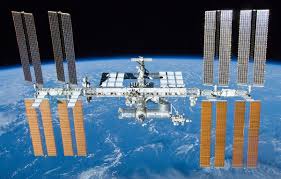 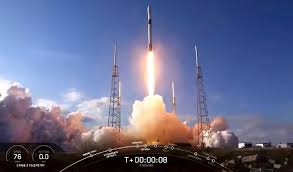 Take a few minutes to write down in less than 100 words what life is like on Earth at the moment.………………………………………………………………………………………………………………………………………………….…………………………………………………………………………………………………………………………………………………………………………………………………………………………………………………………………………………………………….As well as hoping for a successful trip and time in space the astronauts have hopes for how life will have changed on Earth after their planned 110 days working on the International Space Station. What hopes do you think they will have?……………………………………………………………………………………………………………………………………………..………………………………………………………………………………………………………………………………………………..You can search online for photos of Ireland taken from the International Space Station. With the fine weather we have had recently there are some lovely images to be seen. Ever since the beginning of time, people have looked into Space and wondered about everything they could see and also wondered about what was beyond their sight. One of the writers of the Psalms in the Bible wrote it like this:Can you write your own version of Psalm 8? You might imagine you are looking out of the International Space Station or you could look out your window at the natural world and reflect on one aspect of it – you could choose the trees/ the mountains/ the sea. Just like the writer of the Psalm, think about the size of God’s creation and how small we are.  Use the template below:I look at the …………….. and I can see how amazing God is. He made the …………………………………………………………………………………………………………………………………………………………………..………………………………………………………………………………………………………………………………………………..He is greater than the whole world.I am so small compared with God. Why does he care about me?Thank you God for making the ……………………………………………………………………………………You are so great, God. Thank you for loving me. Two stories from Genesis in the Old Testament part of our Bibles have a focus on the sky and on hope. They also are about special promises called Covenants – promises made between God and his people. Story 1First we will read about Abraham. God promised him as many descendants as   the stars in the sky. What is a descendent?Watch the story: https://www.youtube.com/watch?v=rYmBrvFplCQ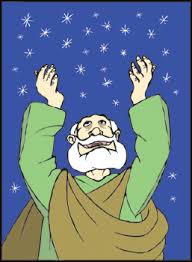 God made a promise to Abraham. How did Abraham respond?What do you think Abraham thought about God’s promise?Can you think of another story in the Bible where God spoke to a person and gave them a task or made a promise?………………………………………………………………………………………………………………………………………Abraham did have a son who he named Isaac, and Abraham is known as the Father of the Israelite people. Genesis 15:Then God led Abram outside. God said, “Look at the sky. There are so many stars you cannot count them. And your descendants will be too many to count.”Next time you look at the night sky – think of that promise to Abraham. He had hope after that – hope of a child and hope in God’s promise. Do you think it was hard for him to hope when things looked impossible?…………………………………………………………………………………………………………………………………..Story 2.The second story is one you also know well. Did you have a Noah’s Ark to play with, like this, when you were little?  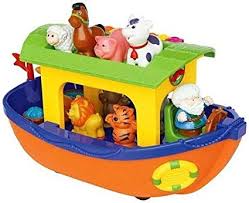  This is made of plastic but your greatgrandparents might have played with a wooden Noah’s Ark like this. This one  is about 150 years old. Over 100 years ago in some homes these Noah’s Ark toys were seen as Sunday toys – Sunday was very different then – no shops, no sports activities, very few games and this toy – a story from the Bible, was seen as a very suitable toy for children to play with on Sundays. 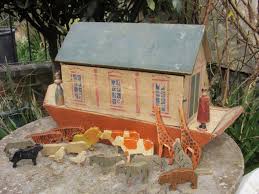 Watch the story: https://www.youtube.com/watch?v=4pKzhwOtMIQ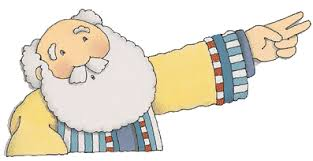 Chat or write:Did you like the story?  Why? Why not? What kind of person was Noah? Write some words to describe him in the circle.What was the key moment in the story?What do you think Noah’s friends thought of him?If this story was taking place todaywhat headlines might have been onnewspapers or on social media?……………………………………………………………………………………………………………………………………………………………………………………………………………………………………………When do you think Noah had to hope in that story?Do you think there was a time that he nearly ran out of hope? When might that have happened? Can you think of some things that people your age hope for? Write them in this box. (Choose  7) Then write a sentence about each hope onto the rainbow.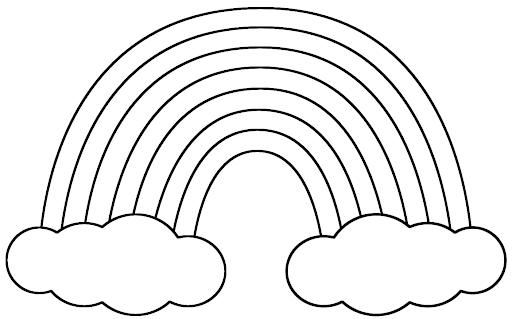 . Jesus taught his followers that God loves  and cares for each of them. Even when things are sad or boring or you are feeling grumpy or sick, Jesus taught that God loves and cares for you. That’s a good news story and one that is full of HOPE.The HSE has taken the picture of the rainbow as a sign of hope for the times we are living in today. The words ‘ hold firm’ and the rainbow are also all about hope for us at the moment.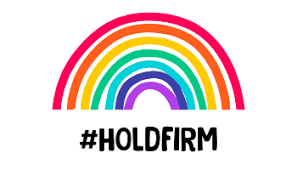 Use the template of the rainbow on the next page or make your own. For each band of colour write a hope you have:Red: My hope for myself is…………….Orange: My hope for my family is …………….Yellow: My hope for my school is……………….Green: My hope for my town/ village/ neighbourhood is ………Blue: My hope for Ireland is …………….Indigo: My hope for the world is…………….Violet: My other hopes are………………………..A prayer for our school:God bless the people of our school,In everything we doAnd may the love you show to us,Be always shining through. Amen.(Carlow NS)